РОССИЙСКАЯ ФЕДЕРАЦИЯФЕДЕРАЛЬНЫЙ ЗАКОНО ТРАНСПОРТНОЙ БЕЗОПАСНОСТИПринятГосударственной Думой19 января 2007 годаОдобренСоветом Федерации2 февраля 2007 годаСписок изменяющих документов(в ред. Федеральных законов от 23.07.2008 N 160-ФЗ,от 19.07.2009 N 197-ФЗ, от 29.06.2010 N 131-ФЗ,от 07.02.2011 N 4-ФЗ, от 18.07.2011 N 221-ФЗ,от 18.07.2011 N 242-ФЗ, от 23.07.2013 N 208-ФЗ,от 23.07.2013 N 225-ФЗ, от 03.02.2014 N 15-ФЗ,от 29.06.2015 N 168-ФЗ, от 13.07.2015 N 230-ФЗ,от 23.06.2016 N 201-ФЗ, от 06.07.2016 N 374-ФЗ)Статья 1. Основные понятияВ целях настоящего Федерального закона используются следующие понятия:1) акт незаконного вмешательства - противоправное действие (бездействие), в том числе террористический акт, угрожающее безопасной деятельности транспортного комплекса, повлекшее за собой причинение вреда жизни и здоровью людей, материальный ущерб либо создавшее угрозу наступления таких последствий;1.1) зона транспортной безопасности - объект транспортной инфраструктуры, его часть (наземная, подземная, воздушная, надводная), транспортное средство, его часть, для которых в соответствии с требованиями по обеспечению транспортной безопасности устанавливается особый режим прохода (проезда) физических лиц (транспортных средств) и проноса (провоза) грузов, багажа, ручной клади, личных вещей либо перемещения животных;(п. 1.1 введен Федеральным законом от 03.02.2014 N 15-ФЗ)1.2) соблюдение транспортной безопасности - выполнение физическими лицами, следующими либо находящимися на объектах транспортной инфраструктуры или транспортных средствах, требований, установленных Правительством Российской Федерации;(п. 1.2 введен Федеральным законом от 03.02.2014 N 15-ФЗ)1.3) аттестация сил обеспечения транспортной безопасности - установление соответствия знаний, умений, навыков сил обеспечения транспортной безопасности, личностных (психофизиологических) качеств, уровня физической подготовки отдельных категорий сил обеспечения транспортной безопасности требованиям законодательства Российской Федерации о транспортной безопасности в целях принятия субъектом транспортной инфраструктуры решения о допуске (невозможности допуска) сил обеспечения транспортной безопасности к выполнению работы, непосредственно связанной с обеспечением транспортной безопасности, либо об отстранении от выполнения такой работы;(п. 1.3 введен Федеральным законом от 03.02.2014 N 15-ФЗ)1.4) аттестующие организации - юридические лица, аккредитованные компетентными органами в области обеспечения транспортной безопасности в порядке, определяемом Правительством Российской Федерации по представлению федерального органа исполнительной власти, осуществляющего функции по выработке государственной политики и нормативно-правовому регулированию в сфере транспорта, согласованному с федеральным органом исполнительной власти в области обеспечения безопасности Российской Федерации, федеральным органом исполнительной власти, осуществляющим функции по выработке государственной политики и нормативно-правовому регулированию в сфере внутренних дел, для обработки персональных данных отдельных категорий лиц, принимаемых на работу, непосредственно связанную с обеспечением транспортной безопасности, или осуществляющих такую работу, в целях проверки субъектом транспортной инфраструктуры сведений, предусмотренных пунктами 1 - 7 части 1 статьи 10 настоящего Федерального закона, а также для принятия органами аттестации решения об аттестации сил обеспечения транспортной безопасности;(п. 1.4 введен Федеральным законом от 03.02.2014 N 15-ФЗ)2) категорирование объектов транспортной инфраструктуры и транспортных средств - отнесение их к определенным категориям с учетом степени угрозы совершения акта незаконного вмешательства и его возможных последствий;3) компетентные органы в области обеспечения транспортной безопасности - федеральные органы исполнительной власти, уполномоченные Правительством Российской Федерации осуществлять функции по оказанию государственных услуг в области обеспечения транспортной безопасности;4) обеспечение транспортной безопасности - реализация определяемой государством системы правовых, экономических, организационных и иных мер в сфере транспортного комплекса, соответствующих угрозам совершения актов незаконного вмешательства;5) объекты транспортной инфраструктуры - технологический комплекс, включающий в себя:а) железнодорожные, автомобильные вокзалы и станции;б) метрополитены;в) тоннели, эстакады, мосты;г) морские терминалы, акватории морских портов;д) порты, которые расположены на внутренних водных путях и в которых осуществляются посадка (высадка) пассажиров и (или) перевалка грузов повышенной опасности на основании специальных разрешений, выдаваемых в порядке, устанавливаемом Правительством Российской Федерации по представлению федерального органа исполнительной власти, осуществляющего функции по выработке государственной политики и нормативно-правовому регулированию в сфере транспорта, по согласованию с федеральным органом исполнительной власти в области обеспечения безопасности Российской Федерации, федеральным органом исполнительной власти, осуществляющим функции по выработке государственной политики и нормативно-правовому регулированию в сфере внутренних дел, судоходные гидротехнические сооружения;е) расположенные во внутренних морских водах, в территориальном море, исключительной экономической зоне и на континентальном шельфе Российской Федерации искусственные острова, установки, сооружения;ж) аэродромы, аэропорты, объекты систем связи, навигации и управления движением транспортных средств;з) участки автомобильных дорог, железнодорожных и внутренних водных путей, вертодромы, посадочные площадки, а также иные обеспечивающие функционирование транспортного комплекса здания, сооружения, устройства и оборудование, определяемые Правительством Российской Федерации;(п. 5 в ред. Федерального закона от 03.02.2014 N 15-ФЗ)5.1) органы аттестации - компетентные органы в области обеспечения транспортной безопасности, их территориальные подразделения, а также организации, находящиеся в ведении компетентных органов в области обеспечения транспортной безопасности и уполномоченные ими на аттестацию сил обеспечения транспортной безопасности;(п. 5.1 введен Федеральным законом от 03.02.2014 N 15-ФЗ)6) оценка уязвимости объектов транспортной инфраструктуры и транспортных средств - определение степени защищенности объектов транспортной инфраструктуры и транспортных средств от угроз совершения актов незаконного вмешательства;6.1) оценка охраны морского судна и портового средства - определение степени защищенности морского судна, акватории морского порта, морского терминала, проведенное в соответствии с требованиями международных договоров Российской Федерации в области охраны судов и портовых средств;(п. 6.1 введен Федеральным законом от 23.07.2013 N 225-ФЗ)6.2) программа обеспечения авиационной безопасности - предусмотренный международными стандартами Международной организации гражданской авиации в области защиты гражданской авиации от актов незаконного вмешательства комплекс мер по обеспечению авиационной безопасности воздушных судов и аэропортов, аэродромов;(п. 6.2 введен Федеральным законом от 03.02.2014 N 15-ФЗ)7) перевозчик - юридическое лицо или индивидуальный предприниматель, принявшие на себя обязанность доставить пассажира, вверенный им отправителем груз, багаж, грузобагаж из пункта отправления в пункт назначения, а также выдать груз, багаж, грузобагаж управомоченному на его получение лицу (получателю);(в ред. Федерального закона от 03.02.2014 N 15-ФЗ)7.1) подразделения транспортной безопасности - осуществляющие защиту объектов транспортной инфраструктуры и транспортных средств от актов незаконного вмешательства (в том числе на основании договора с субъектом транспортной инфраструктуры) подразделения ведомственной охраны федеральных органов исполнительной власти в области транспорта и (или) аккредитованные для этой цели в установленном порядке юридические лица;(п. 7.1 введен Федеральным законом от 03.02.2014 N 15-ФЗ)7.2) силы обеспечения транспортной безопасности - лица, ответственные за обеспечение транспортной безопасности в субъекте транспортной инфраструктуры, на объекте транспортной инфраструктуры, транспортном средстве, включая персонал субъекта транспортной инфраструктуры или подразделения транспортной безопасности, непосредственно связанный с обеспечением транспортной безопасности объектов транспортной инфраструктуры или транспортных средств;(п. 7.2 введен Федеральным законом от 03.02.2014 N 15-ФЗ)7.3) грузы повышенной опасности - опасные грузы, отнесенные Правительством Российской Федерации к грузам, представляющим повышенную опасность для жизни и здоровья людей и для окружающей среды;(п. 7.3 введен Федеральным законом от 03.02.2014 N 15-ФЗ)8) специализированные организации в области обеспечения транспортной безопасности - юридические лица, аккредитованные компетентными органами в области обеспечения транспортной безопасности в порядке, устанавливаемом Правительством Российской Федерации, для проведения оценки уязвимости объектов транспортной инфраструктуры и транспортных средств;9) субъекты транспортной инфраструктуры - юридические лица, индивидуальные предприниматели и физические лица, являющиеся собственниками объектов транспортной инфраструктуры и (или) транспортных средств или использующие их на ином законном основании;(п. 9 в ред. Федерального закона от 03.02.2014 N 15-ФЗ)10) транспортная безопасность - состояние защищенности объектов транспортной инфраструктуры и транспортных средств от актов незаконного вмешательства;11) транспортные средства - устройства, предназначенные для перевозки физических лиц, грузов, багажа, ручной клади, личных вещей, животных или оборудования, установленных на указанных транспортных средствах устройств, в значениях, определенных транспортными кодексами и уставами, и включающие в себя:а) транспортные средства автомобильного транспорта, используемые для регулярной перевозки пассажиров и багажа или перевозки пассажиров и багажа по заказу либо используемые для перевозки опасных грузов, на осуществление которой требуется специальное разрешение;б) воздушные суда коммерческой гражданской авиации;в) воздушные суда авиации общего назначения, определяемые Правительством Российской Федерации по представлению федерального органа исполнительной власти, осуществляющего функции по выработке государственной политики и нормативно-правовому регулированию в сфере транспорта, согласованному с федеральным органом исполнительной власти в области обеспечения безопасности Российской Федерации, федеральным органом исполнительной власти, осуществляющим функции по выработке государственной политики и нормативно-правовому регулированию в сфере внутренних дел;г) суда, используемые в целях торгового мореплавания (морские суда), за исключением прогулочных судов, спортивных парусных судов, а также искусственных установок и сооружений, которые созданы на основе морских плавучих платформ и особенности защиты которых от актов незаконного вмешательства устанавливаются в соответствии со статьей 12.3 настоящего Федерального закона;д) суда, используемые на внутренних водных путях для перевозки пассажиров, за исключением прогулочных судов, спортивных парусных судов, и (или) для перевозки грузов повышенной опасности, допускаемых к перевозке по специальным разрешениям в порядке, устанавливаемом Правительством Российской Федерации по представлению федерального органа исполнительной власти, осуществляющего функции по выработке государственной политики и нормативно-правовому регулированию в сфере транспорта, согласованному с федеральным органом исполнительной власти в области обеспечения безопасности Российской Федерации, федеральным органом исполнительной власти, осуществляющим функции по выработке государственной политики и нормативно-правовому регулированию в сфере внутренних дел;е) железнодорожный подвижной состав, осуществляющий перевозку пассажиров и (или) грузов повышенной опасности, допускаемых к перевозке по специальным разрешениям в порядке, устанавливаемом Правительством Российской Федерации по представлению федерального органа исполнительной власти, осуществляющего функции по выработке государственной политики и нормативно-правовому регулированию в сфере транспорта, согласованному с федеральным органом исполнительной власти в области обеспечения безопасности Российской Федерации, федеральным органом исполнительной власти, осуществляющим функции по выработке государственной политики и нормативно-правовому регулированию в сфере внутренних дел;ж) транспортные средства городского наземного электрического транспорта;(п. 11 в ред. Федерального закона от 03.02.2014 N 15-ФЗ)12) транспортный комплекс - объекты и субъекты транспортной инфраструктуры, транспортные средства;13) уровень безопасности - степень защищенности транспортного комплекса, соответствующая степени угрозы совершения акта незаконного вмешательства.Статья 2. Цели и задачи обеспечения транспортной безопасности1. Целями обеспечения транспортной безопасности являются устойчивое и безопасное функционирование транспортного комплекса, защита интересов личности, общества и государства в сфере транспортного комплекса от актов незаконного вмешательства.2. Основными задачами обеспечения транспортной безопасности являются:1) нормативное правовое регулирование в области обеспечения транспортной безопасности;2) определение угроз совершения актов незаконного вмешательства;3) оценка уязвимости объектов транспортной инфраструктуры и транспортных средств;4) категорирование объектов транспортной инфраструктуры и транспортных средств;5) разработка и реализация требований по обеспечению транспортной безопасности;6) разработка и реализация мер по обеспечению транспортной безопасности;7) подготовка и аттестация сил обеспечения транспортной безопасности;(п. 7 в ред. Федерального закона от 03.02.2014 N 15-ФЗ)8) осуществление федерального государственного контроля (надзора) в области обеспечения транспортной безопасности;(в ред. Федерального закона от 18.07.2011 N 242-ФЗ)9) информационное, материально-техническое и научно-техническое обеспечение транспортной безопасности;10) сертификация технических средств обеспечения транспортной безопасности.(п. 10 введен Федеральным законом от 03.02.2014 N 15-ФЗ)Статья 3. Принципы обеспечения транспортной безопасностиОсновными принципами обеспечения транспортной безопасности являются:1) законность;2) соблюдение баланса интересов личности, общества и государства;3) взаимная ответственность личности, общества и государства в области обеспечения транспортной безопасности;4) непрерывность;5) интеграция в международные системы безопасности;6) взаимодействие субъектов транспортной инфраструктуры, органов государственной власти и органов местного самоуправления.Статья 4. Обеспечение транспортной безопасности(в ред. Федерального закона от 03.02.2014 N 15-ФЗ)1. Обеспечение транспортной безопасности объектов транспортной инфраструктуры и транспортных средств возлагается на субъекты транспортной инфраструктуры, перевозчиков, если иное не установлено настоящим Федеральным законом и иными федеральными законами.2. Федеральные органы исполнительной власти обеспечивают транспортную безопасность в соответствии с компетенцией, установленной настоящим Федеральным законом, другими федеральными законами и принимаемыми в соответствии с ними иными нормативными правовыми актами Российской Федерации. Органы исполнительной власти субъектов Российской Федерации, органы местного самоуправления участвуют в обеспечении транспортной безопасности в соответствии с компетенцией, установленной настоящим Федеральным законом, другими федеральными законами и принимаемыми в соответствии с ними иными нормативными правовыми актами Российской Федерации.3. Обеспечение транспортной безопасности на объектах транспортной инфраструктуры или транспортных средствах воздушного транспорта включает в себя обеспечение авиационной безопасности.4. Субъект транспортной инфраструктуры, перевозчик вправе возлагать на персонал (экипаж) транспортных средств обязанности по обеспечению транспортной безопасности транспортного средства в объеме, не препятствующем исполнению служебных обязанностей персонала, связанных с обеспечением безопасности перевозки.5. Объекты транспортной инфраструктуры и транспортные средства, обеспечение транспортной безопасности которых осуществляется исключительно федеральными органами исполнительной власти, определяются федеральными законами, нормативными правовыми актами Правительства Российской Федерации.6. Обеспечение защиты от актов незаконного вмешательства, в том числе террористических актов, зданий, строений, сооружений, не отнесенных в соответствии с настоящим Федеральным законом к объектам транспортной инфраструктуры, и объектов, строительство которых не завершено и которые расположены в границах (на территории) объектов транспортной инфраструктуры, осуществляется в соответствии с настоящим Федеральным законом с учетом категории соответствующего объекта транспортной инфраструктуры. Порядок обеспечения защиты таких объектов от актов незаконного вмешательства, в том числе террористических актов, определяется планом обеспечения транспортной безопасности соответствующего объекта транспортной инфраструктуры.7. Порядок взаимодействия федеральных органов исполнительной власти, органов государственной власти субъектов Российской Федерации, органов местного самоуправления, субъектов транспортной инфраструктуры и перевозчиков при проверке информации об угрозе совершения акта незаконного вмешательства на объекте транспортной инфраструктуры и (или) транспортном средстве устанавливается Правительством Российской Федерации по представлению федерального органа исполнительной власти, осуществляющего функции по выработке государственной политики и нормативно-правовому регулированию в сфере транспорта, согласованному с федеральным органом исполнительной власти в области обеспечения безопасности Российской Федерации и федеральным органом исполнительной власти, осуществляющим функции по выработке государственной политики и нормативно-правовому регулированию в сфере внутренних дел.(часть 7 введена Федеральным законом от 06.07.2016 N 374-ФЗ)Статья 5. Оценка уязвимости объектов транспортной инфраструктуры и транспортных средств от актов незаконного вмешательства1. Порядок проведения оценки уязвимости объектов транспортной инфраструктуры и транспортных средств устанавливается федеральным органом исполнительной власти, осуществляющим функции по выработке государственной политики и нормативно-правовому регулированию в сфере транспорта, по согласованию с федеральным органом исполнительной власти в области обеспечения безопасности Российской Федерации и федеральным органом исполнительной власти, осуществляющим функции по выработке государственной политики и нормативно-правовому регулированию в сфере внутренних дел.2. Оценка уязвимости объектов транспортной инфраструктуры проводится специализированными организациями в области обеспечения транспортной безопасности с учетом требований по обеспечению транспортной безопасности на основе публичного договора.(часть 2 в ред. Федерального закона от 03.02.2014 N 15-ФЗ)2.1. Оценка уязвимости транспортных средств проводится субъектами транспортной инфраструктуры либо специализированными организациями в области обеспечения транспортной безопасности с учетом требований по обеспечению транспортной безопасности на основе публичного договора.(часть 2.1 введена Федеральным законом от 03.02.2014 N 15-ФЗ)3. Результаты проведенной оценки уязвимости объектов транспортной инфраструктуры и транспортных средств утверждаются компетентными органами в области обеспечения транспортной безопасности.4. Сведения о результатах проведенной оценки уязвимости объектов транспортной инфраструктуры и транспортных средств являются информацией ограниченного доступа. Сведения о результатах проведенной оценки уязвимости объектов транспортной инфраструктуры и транспортных средств, указанных в части 2 статьи 4 настоящего Федерального закона, являются сведениями, составляющими государственную тайну.5. Оценка уязвимости морского судна включает в себя оценку охраны морского судна и проводится с учетом требований, установленных международными договорами Российской Федерации, настоящим Федеральным законом, а также принимаемыми в соответствии с ними иными нормативными правовыми актами Российской Федерации.(часть 5 введена Федеральным законом от 23.07.2013 N 225-ФЗ, в ред. Федерального закона от 03.02.2014 N 15-ФЗ)6. Оценка уязвимости морского терминала, акватории морского порта включает в себя оценку охраны соответствующего портового средства и проводится с учетом требований, установленных международными договорами Российской Федерации, настоящим Федеральным законом, а также принимаемыми в соответствии с ними иными нормативными правовыми актами Российской Федерации. Особенности оценки уязвимости акватории морского порта устанавливаются федеральным органом исполнительной власти в области транспорта по согласованию с федеральным органом исполнительной власти в области обеспечения безопасности Российской Федерации и федеральным органом исполнительной власти, осуществляющим функции по выработке государственной политики и нормативно-правовому регулированию в сфере внутренних дел.(часть 6 введена Федеральным законом от 23.07.2013 N 225-ФЗ, в ред. Федерального закона от 03.02.2014 N 15-ФЗ)7. Оценка уязвимости воздушного судна, объекта транспортной инфраструктуры воздушного транспорта проводится с учетом требований, установленных международными стандартами Международной организации гражданской авиации в области защиты гражданской авиации от актов незаконного вмешательства, настоящим Федеральным законом и принимаемыми в соответствии с ним иными нормативными правовыми актами Российской Федерации.(часть 7 введена Федеральным законом от 03.02.2014 N 15-ФЗ)8. Порядок обращения со сведениями о результатах проведенной оценки уязвимости объектов транспортной инфраструктуры и транспортных средств и сведениями, содержащимися в планах обеспечения транспортной безопасности объектов транспортной инфраструктуры и транспортных средств, которые являются информацией ограниченного доступа, устанавливается Правительством Российской Федерации.(часть 8 введена Федеральным законом от 03.02.2014 N 15-ФЗ)Статья 5.1. Утратила силу. - Федеральный закон от 03.02.2014 N 15-ФЗ.Статья 6. Категорирование объектов транспортной инфраструктуры и транспортных средств(в ред. Федерального закона от 03.02.2014 N 15-ФЗ)1. Объекты транспортной инфраструктуры и транспортные средства подлежат обязательному категорированию с учетом степени угрозы совершения акта незаконного вмешательства и его возможных последствий, за исключением случаев, предусмотренных настоящим Федеральным законом.2. Количество категорий и критерии категорирования объектов транспортной инфраструктуры и транспортных средств устанавливаются в порядке, определяемом федеральным органом исполнительной власти, осуществляющим функции по выработке государственной политики и нормативно-правовому регулированию в сфере транспорта, по согласованию с федеральным органом исполнительной власти в области обеспечения безопасности Российской Федерации, федеральным органом исполнительной власти, осуществляющим функции по выработке государственной политики и нормативно-правовому регулированию в сфере внутренних дел, и федеральным органом исполнительной власти, осуществляющим функции по выработке государственной политики и нормативно-правовому регулированию в сфере экономического развития.3. Категорирование объектов транспортной инфраструктуры и транспортных средств осуществляется компетентными органами в области обеспечения транспортной безопасности.4. Категорированные объекты включаются в реестр объектов транспортной инфраструктуры и транспортных средств, ведение которого осуществляют компетентные органы в области обеспечения транспортной безопасности в порядке, устанавливаемом федеральным органом исполнительной власти, осуществляющим функции по выработке государственной политики и нормативно-правовому регулированию в сфере транспорта.5. Объекты транспортной инфраструктуры и транспортные средства, не подлежащие категорированию по видам транспорта, определяет федеральный орган исполнительной власти, осуществляющий функции по выработке государственной политики и нормативно-правовому регулированию в сфере транспорта, по согласованию с федеральным органом исполнительной власти в области обеспечения безопасности Российской Федерации и федеральным органом исполнительной власти, осуществляющим функции по выработке государственной политики и нормативно-правовому регулированию в сфере внутренних дел.Статья 7. Уровни безопасности объектов транспортной инфраструктуры и транспортных средств1. В целях принятия мер по обеспечению транспортной безопасности устанавливаются различные уровни безопасности в транспортном комплексе.2. Перечень уровней безопасности и порядок их объявления при изменении степени угрозы совершения акта незаконного вмешательства в деятельность транспортного комплекса устанавливаются Правительством Российской Федерации.Статья 8. Требования по обеспечению транспортной безопасности(в ред. Федерального закона от 03.02.2014 N 15-ФЗ)1. Требования по обеспечению транспортной безопасности по видам транспорта, в том числе требования к антитеррористической защищенности объектов (территорий), учитывающие уровни безопасности, предусмотренные статьей 7 настоящего Федерального закона, для различных категорий объектов транспортной инфраструктуры и транспортных средств, устанавливаются Правительством Российской Федерации по представлению федерального органа исполнительной власти, осуществляющего функции по выработке государственной политики и нормативно-правовому регулированию в сфере транспорта, по согласованию с федеральным органом исполнительной власти в области обеспечения безопасности Российской Федерации и федеральным органом исполнительной власти, осуществляющим функции по выработке государственной политики и нормативно-правовому регулированию в сфере внутренних дел. Указанные требования являются обязательными для исполнения субъектами транспортной инфраструктуры и перевозчиками.2. Требования по обеспечению транспортной безопасности объектов транспортной инфраструктуры по видам транспорта на этапе их проектирования и строительства устанавливаются Правительством Российской Федерации по представлению федерального органа исполнительной власти, осуществляющего функции по выработке государственной политики и нормативно-правовому регулированию в сфере транспорта, согласованному с федеральным органом исполнительной власти, осуществляющим функции по выработке государственной политики и нормативно-правовому регулированию в сфере строительства, архитектуры, градостроительства, федеральным органом исполнительной власти в области обеспечения безопасности Российской Федерации и федеральным органом исполнительной власти, осуществляющим функции по выработке государственной политики и нормативно-правовому регулированию в сфере внутренних дел. Указанные требования являются обязательными для исполнения застройщиками объектов транспортной инфраструктуры.3. Требования по обеспечению транспортной безопасности объектов (зданий, строений, сооружений), не являющихся объектами транспортной инфраструктуры и расположенных на земельных участках, прилегающих к объектам транспортной инфраструктуры и отнесенных в соответствии с земельным законодательством Российской Федерации к охранным зонам земель транспорта, учитывающие уровни безопасности, предусмотренные статьей 7 настоящего Федерального закона, устанавливаются Правительством Российской Федерации по представлению федерального органа исполнительной власти, осуществляющего функции по выработке государственной политики и нормативно-правовому регулированию в сфере транспорта, согласованному с федеральным органом исполнительной власти в области обеспечения безопасности Российской Федерации и федеральным органом исполнительной власти, осуществляющим функции по выработке государственной политики и нормативно-правовому регулированию в сфере внутренних дел. Указанные требования являются обязательными для исполнения юридическими лицами, индивидуальными предпринимателями и физическими лицами, являющимися собственниками либо владеющими указанными объектами (зданиями, строениями, сооружениями) на ином законном основании.4. Требования по соблюдению транспортной безопасности для физических лиц, следующих либо находящихся на объектах транспортной инфраструктуры или транспортных средствах, по видам транспорта устанавливаются Правительством Российской Федерации по представлению федерального органа исполнительной власти, осуществляющего функции по выработке государственной политики и нормативно-правовому регулированию в сфере транспорта, согласованному с федеральным органом исполнительной власти в области обеспечения безопасности Российской Федерации и федеральным органом исполнительной власти, осуществляющим функции по выработке государственной политики и нормативно-правовому регулированию в сфере внутренних дел. Указанные требования являются обязательными для исполнения физическими лицами, прибывающими на объекты транспортной инфраструктуры или транспортные средства либо находящимися на них.Статья 9. Планирование и реализация мер по обеспечению транспортной безопасности объектов транспортной инфраструктуры и транспортных средств1. На основании результатов проведенной оценки уязвимости объектов транспортной инфраструктуры и (или) транспортных средств субъекты транспортной инфраструктуры разрабатывают планы обеспечения транспортной безопасности объектов транспортной инфраструктуры и (или) транспортных средств и не позднее трех месяцев со дня утверждения результатов оценки уязвимости направляют их на утверждение в компетентные органы в области обеспечения транспортной безопасности. Порядок разработки указанных планов устанавливается федеральным органом исполнительной власти, осуществляющим функции по выработке государственной политики и нормативно-правовому регулированию в сфере транспорта, по согласованию с федеральным органом исполнительной власти в области обеспечения безопасности Российской Федерации и федеральным органом исполнительной власти, осуществляющим функции по выработке государственной политики и нормативно-правовому регулированию в сфере внутренних дел.(в ред. Федерального закона от 03.02.2014 N 15-ФЗ)2. Планы обеспечения транспортной безопасности объектов транспортной инфраструктуры и транспортных средств утверждаются компетентными органами в области обеспечения транспортной безопасности. Реализация планов обеспечения транспортной безопасности объектов транспортной инфраструктуры и (или) транспортных средств осуществляется поэтапно. Количество этапов реализации планов и сроки их реализации определяются соответствующим планом обеспечения транспортной безопасности.(в ред. Федерального закона от 03.02.2014 N 15-ФЗ)3. Сведения, содержащиеся в планах обеспечения транспортной безопасности объектов транспортной инфраструктуры и транспортных средств, являются информацией ограниченного доступа. Сведения, содержащиеся в планах обеспечения транспортной безопасности объектов транспортной инфраструктуры и транспортных средств, указанных в части 2 статьи 4 настоящего Федерального закона, являются сведениями, составляющими государственную тайну.4. Реализация планов обеспечения транспортной безопасности объектов транспортной инфраструктуры или транспортных средств осуществляется субъектами транспортной инфраструктуры и (или) перевозчиками, а в случаях, предусмотренных законодательством Российской Федерации, субъектами транспортной инфраструктуры совместно с органами государственной власти или органами местного самоуправления либо исключительно органами государственной власти. Реализация планов обеспечения транспортной безопасности акваторий морского порта осуществляется капитанами морских портов.(часть 4 в ред. Федерального закона от 03.02.2014 N 15-ФЗ)5. План обеспечения транспортной безопасности морского судна является планом охраны морского судна, предусмотренным международными договорами Российской Федерации, и разрабатывается с учетом требований, установленных международными договорами Российской Федерации, настоящим Федеральным законом, а также принимаемыми в соответствии с ними иными нормативными правовыми актами Российской Федерации.(часть 5 введена Федеральным законом от 23.07.2013 N 225-ФЗ, в ред. Федерального закона от 03.02.2014 N 15-ФЗ)6. План обеспечения транспортной безопасности морского терминала является планом охраны соответствующего портового средства, предусмотренным международными договорами Российской Федерации, и разрабатывается с учетом требований, установленных международными договорами Российской Федерации, настоящим Федеральным законом, а также принимаемыми в соответствии с ними иными нормативными правовыми актами Российской Федерации.(часть 6 введена Федеральным законом от 23.07.2013 N 225-ФЗ, в ред. Федерального закона от 03.02.2014 N 15-ФЗ)7. План обеспечения транспортной безопасности акватории морского порта является планом охраны соответствующего портового средства, предусмотренным международными договорами Российской Федерации, и разрабатывается с учетом требований, установленных международными договорами Российской Федерации, настоящим Федеральным законом, а также принимаемыми в соответствии с ними иными нормативными правовыми актами Российской Федерации.(часть 7 введена Федеральным законом от 23.07.2013 N 225-ФЗ, в ред. Федерального закона от 03.02.2014 N 15-ФЗ)8. План обеспечения транспортной безопасности расположенных во внутренних морских водах, в территориальном море, исключительной экономической зоне, на континентальном шельфе Российской Федерации искусственного острова, установки, сооружения, отнесенных к портовым средствам, является планом охраны соответствующего портового средства и разрабатывается с учетом требований, установленных международными договорами Российской Федерации, настоящим Федеральным законом, а также принимаемыми в соответствии с ними иными нормативными правовыми актами Российской Федерации.(часть 8 введена Федеральным законом от 03.02.2014 N 15-ФЗ)9. Программой авиационной безопасности эксплуатанта (авиационного предприятия), предусмотренной международными стандартами Международной организации гражданской авиации в области защиты гражданской авиации от актов незаконного вмешательства, является совокупность планов обеспечения транспортной безопасности транспортных средств воздушного транспорта, эксплуатируемых одним субъектом транспортной инфраструктуры, которые разрабатываются с учетом требований, установленных международными договорами Российской Федерации, настоящим Федеральным законом, а также принимаемыми в соответствии с ними иными нормативными правовыми актами Российской Федерации.(часть 9 введена Федеральным законом от 03.02.2014 N 15-ФЗ)10. План обеспечения транспортной безопасности аэропорта (аэродрома) является программой авиационной безопасности соответствующего аэропорта (аэродрома), предусмотренной международными стандартами Международной организации гражданской авиации в области защиты гражданской авиации от актов незаконного вмешательства, и разрабатывается с учетом требований, установленных международными договорами Российской Федерации, настоящим Федеральным законом, а также принимаемыми в соответствии с ними иными нормативными правовыми актами Российской Федерации.(часть 10 введена Федеральным законом от 03.02.2014 N 15-ФЗ)Статья 10. Ограничения при выполнении работ, непосредственно связанных с обеспечением транспортной безопасности(в ред. Федерального закона от 03.02.2014 N 15-ФЗ)1. Работы, непосредственно связанные с обеспечением транспортной безопасности, не вправе выполнять лица:(в ред. Федерального закона от 03.02.2014 N 15-ФЗ)1) имеющие непогашенную или неснятую судимость за совершение умышленного преступления;2) страдающие психическими заболеваниями, алкоголизмом, наркоманией, токсикоманией, до прекращения в отношении этих лиц диспансерного наблюдения в связи с выздоровлением или стойкой ремиссией;(п. 2 в ред. Федерального закона от 13.07.2015 N 230-ФЗ)3) досрочно прекратившие полномочия по государственной должности или уволенные с государственной службы, в том числе из правоохранительных органов, органов прокуратуры или судебных органов, по основаниям, которые в соответствии с законодательством Российской Федерации связаны с совершением дисциплинарного проступка, грубым или систематическим нарушением дисциплины, совершением проступка, порочащего честь государственного служащего, утратой доверия к нему, если после такого досрочного прекращения полномочий или такого увольнения прошло менее чем три года;4) в отношении которых по результатам проверки, проведенной в соответствии с Федеральным законом от 7 февраля 2011 года N 3-ФЗ "О полиции", имеется заключение органов внутренних дел о невозможности допуска к выполнению работ, непосредственно связанных с обеспечением транспортной безопасности;(п. 4 в ред. Федерального закона от 03.02.2014 N 15-ФЗ)5) внесенные в перечень организаций и физических лиц, в отношении которых имеются сведения об их причастности к экстремистской деятельности или терроризму, в соответствии с Федеральным законом от 7 августа 2001 года N 115-ФЗ "О противодействии легализации (отмыванию) доходов, полученных преступным путем, и финансированию терроризма";(п. 5 введен Федеральным законом от 03.02.2014 N 15-ФЗ)6) сообщившие заведомо ложные сведения о себе при приеме на работу, непосредственно связанную с обеспечением транспортной безопасности;"(п. 6 введен Федеральным законом от 03.02.2014 N 15-ФЗ)7) имеющие медицинские противопоказания к выполнению работ, непосредственно связанных с обеспечением транспортной безопасности, в соответствии с медицинским заключением, выданным в установленном порядке;(п. 7 введен Федеральным законом от 03.02.2014 N 15-ФЗ)8) не прошедшие в порядке, установленном настоящим Федеральным законом, подготовку и аттестацию сил обеспечения транспортной безопасности;(п. 8 введен Федеральным законом от 03.02.2014 N 15-ФЗ)9) подвергнутые административному наказанию за потребление наркотических средств или психотропных веществ без назначения врача либо новых потенциально опасных психоактивных веществ, до окончания срока, в течение которого лицо считается подвергнутым административному наказанию.(п. 9 введен Федеральным законом от 13.07.2015 N 230-ФЗ)1.1. Проверка сведений, указанных в части 1 настоящей статьи, в отношении лиц, принимаемых на работу, непосредственно связанную с обеспечением транспортной безопасности, или выполняющих такую работу, проводится субъектами транспортной инфраструктуры в порядке, устанавливаемом Правительством Российской Федерации.(часть 1.1 введена Федеральным законом от 03.02.2014 N 15-ФЗ)1.2. Обработка персональных данных отдельных категорий лиц, принимаемых на работу, непосредственно связанную с обеспечением транспортной безопасности, или выполняющих такую работу, в целях проверки субъектом транспортной инфраструктуры сведений, указанных в пунктах 1 - 7 части 1 настоящей статьи, осуществляется органами аттестации, аттестующими организациями с учетом особенностей, предусмотренных порядком аттестации сил обеспечения транспортной безопасности.(часть 1.2 введена Федеральным законом от 03.02.2014 N 15-ФЗ)2. Перечень работ, непосредственно связанных с обеспечением транспортной безопасности, устанавливается Правительством Российской Федерации.(в ред. Федерального закона от 19.07.2009 N 197-ФЗ)Статья 11. Информационное обеспечение в области транспортной безопасности1. В целях осуществления мер по обеспечению транспортной безопасности уполномоченным Правительством Российской Федерации федеральным органом исполнительной власти создается единая государственная информационная система обеспечения транспортной безопасности, являющаяся собственностью Российской Федерации.(в ред. Федерального закона от 18.07.2011 N 221-ФЗ)2. Информационная система, указанная в части 1 настоящей статьи, состоит в том числе из автоматизированных централизованных баз персональных данных о пассажирах и персонале транспортных средств. Такие базы формируются при осуществлении следующих видов перевозок:(в ред. Федерального закона от 03.02.2014 N 15-ФЗ)1) внутренние и международные воздушные перевозки;2) железнодорожные перевозки в дальнем следовании;3) перевозки морским, внутренним водным транспортом в международном сообщении и в сообщении между портами, расположенными на территориях разных субъектов Российской Федерации, за исключением перевозок между городом федерального значения Москвой и Московской областью, между городом федерального значения Санкт-Петербургом и Ленинградской областью, а также между городом федерального значения Севастополем и Республикой Крым;(п. 3 в ред. Федерального закона от 29.06.2015 N 168-ФЗ)4) перевозки автомобильным транспортом, в том числе по заказу, в международном сообщении и в междугородном сообщении между населенными пунктами, расположенными на территориях разных субъектов Российской Федерации, за исключением перевозок между городом федерального значения Москвой и Московской областью, между городом федерального значения Санкт-Петербургом и Ленинградской областью, а также между городом федерального значения Севастополем и Республикой Крым.(п. 4 в ред. Федерального закона от 29.06.2015 N 168-ФЗ)3. Автоматизированные централизованные базы персональных данных о пассажирах и персонале (экипаже) транспортных средств формируются на основании информации, предоставленной:(в ред. Федерального закона от 03.02.2014 N 15-ФЗ)1) субъектами транспортной инфраструктуры и перевозчиками;2) федеральными органами исполнительной власти;3) иностранными государствами и организациями в рамках международного сотрудничества по вопросам обеспечения транспортной безопасности.4. Информационные ресурсы единой государственной информационной системы обеспечения транспортной безопасности являются информацией ограниченного доступа.5. При оформлении проездных документов (билетов) и формировании персонала (экипажей) транспортных средств передаче в автоматизированные централизованные базы персональных данных о пассажирах и персонале (экипаже) транспортных средств подлежат следующие данные:(в ред. Федерального закона от 03.02.2014 N 15-ФЗ)1) фамилия, имя, отчество;2) дата рождения;(в ред. Федерального закона от 03.02.2014 N 15-ФЗ)3) вид и номер документа, удостоверяющего личность, по которому приобретается проездной документ (билет);4) пункт отправления, пункт назначения, вид маршрута следования (беспересадочный, транзитный);5) дата поездки;6) пол;(п. 6 введен Федеральным законом от 03.02.2014 N 15-ФЗ)7) гражданство.(п. 7 введен Федеральным законом от 03.02.2014 N 15-ФЗ)5.1. При бронировании проездных документов (билетов) в автоматизированные централизованные базы персональных данных о пассажирах и персонале (экипаже) транспортных средств подлежат передаче данные, предусмотренные пунктами 1 - 5 части 5 настоящей статьи.(часть 5.1 введена Федеральным законом от 03.02.2014 N 15-ФЗ)5.2. При формировании списков пассажиров при осуществлении перевозки пассажиров по заказу в автоматизированные централизованные базы персональных данных о пассажирах и персонале (экипаже) транспортных средств подлежат передаче данные, предусмотренные частью 5 настоящей статьи.(часть 5.2 введена Федеральным законом от 03.02.2014 N 15-ФЗ)5.3. Для персонала транспортных средств (экипажа) в дополнение к сведениям, предусмотренным частью 5 настоящей статьи, обязательной передаче в автоматизированные централизованные базы персональных данных о пассажирах и персонале (экипаже) транспортных средств подлежит информация о занимаемой должности в экипаже транспортного средства.(часть 5.3 введена Федеральным законом от 03.02.2014 N 15-ФЗ)5.4. Информация о персонале (экипаже) транспортных средств, указанная в части 5.3 настоящей статьи, передается в автоматизированные централизованные базы персональных данных о пассажирах и персонале (экипаже) транспортных средств по завершении формирования экипажей транспортных средств, но не позднее чем за 24 часа до момента отправления транспортного средства.(часть 5.4 введена Федеральным законом от 03.02.2014 N 15-ФЗ)5.5. В случае изменения (дополнения) состава экипажа транспортного средства сведения о включенных в состав экипажа транспортного средства лицах передаются в автоматизированные централизованные базы персональных данных о пассажирах и персонале (экипаже) транспортных средств незамедлительно, но не позднее момента отправления транспортного средства.(часть 5.5 введена Федеральным законом от 03.02.2014 N 15-ФЗ)6. Порядок формирования и ведения автоматизированных централизованных баз персональных данных о пассажирах и персонале (экипаже) транспортных средств, а также предоставления содержащихся в них данных устанавливается уполномоченным Правительством Российской Федерации федеральным органом исполнительной власти.(в ред. Федеральных законов от 23.07.2008 N 160-ФЗ, от 03.02.2014 N 15-ФЗ)6.1. Передача сведений в автоматизированные централизованные базы персональных данных о пассажирах и персонале (экипаже) транспортных средств осуществляется на русском языке и (или) языке, на котором составлен документ, удостоверяющий личность и предъявляемый при оформлении, бронировании проездного документа (билета), формировании списка пассажиров, формировании персонала (экипажа) транспортного средства. Особенности передачи сведений в автоматизированные централизованные базы персональных данных о пассажирах и персонале (экипаже) транспортных средств с использованием русского языка и (или) языка, на котором составлен такой документ, устанавливаются порядком формирования и ведения автоматизированных централизованных баз персональных данных о пассажирах и персонале (экипаже) транспортных средств, а также предоставления содержащихся в них данных.(часть 6.1 введена Федеральным законом от 03.02.2014 N 15-ФЗ)6.2. Уполномоченным федеральным органом исполнительной власти, осуществляющим функции по выработке государственной политики и нормативно-правовому регулированию в сфере транспорта, по согласованию с федеральным органом исполнительной власти в области обеспечения безопасности Российской Федерации и федеральным органом исполнительной власти, осуществляющим функции по выработке государственной политики и нормативно-правовому регулированию в сфере внутренних дел, могут быть установлены дополнительные сведения, передаваемые в автоматизированные централизованные базы персональных данных о пассажирах и персонале (экипаже) транспортных средств, применительно к отдельным видам транспорта.(часть 6.2 введена Федеральным законом от 03.02.2014 N 15-ФЗ)7. Субъект транспортной инфраструктуры или перевозчик иностранного государства, являющиеся собственниками транспортного средства, которое выполняет международные перевозки пассажиров в Российскую Федерацию, из Российской Федерации и (или) через территорию Российской Федерации, либо использующие его на иных законных основаниях, обеспечивают передачу данных, предусмотренных частями 5 - 5.5 настоящей статьи, в автоматизированные централизованные базы персональных данных о пассажирах и персонале транспортных средств в соответствии с Федеральным законом от 27 июля 2006 года N 152-ФЗ "О персональных данных", настоящим Федеральным законом, если международными договорами Российской Федерации не установлено иное.(в ред. Федерального закона от 03.02.2014 N 15-ФЗ)8. Проверка соблюдения порядка передачи сведений, предусмотренных настоящей статьей, в автоматизированные централизованные базы персональных данных о пассажирах и персонале транспортных средств проводится уполномоченным федеральным органом исполнительной власти при осуществлении им государственного контроля (надзора) в области транспортной безопасности.(в ред. Федеральных законов от 18.07.2011 N 242-ФЗ, от 03.02.2014 N 15-ФЗ)Статья 11.1. Федеральный государственный контроль (надзор) в области транспортной безопасности(введена Федеральным законом от 18.07.2011 N 242-ФЗ)1. Федеральный государственный контроль (надзор) в области транспортной безопасности осуществляется уполномоченными федеральными органами исполнительной власти (далее - органы государственного контроля (надзора) согласно их компетенции в соответствии с законодательством Российской Федерации в порядке, установленном Правительством Российской Федерации.2. К отношениям, связанным с осуществлением федерального государственного контроля (надзора) в области транспортной безопасности, организацией и проведением проверок юридических лиц, индивидуальных предпринимателей, применяются положения Федерального закона от 26 декабря 2008 года N 294-ФЗ "О защите прав юридических лиц и индивидуальных предпринимателей при осуществлении государственного контроля (надзора) и муниципального контроля" с учетом особенностей организации и проведения проверок, установленных частями 3 - 6 настоящей статьи.3. Основанием для проведения плановой проверки является истечение одного года со дня:1) государственной регистрации субъекта транспортной инфраструктуры, перевозчика, застройщика объектов транспортной инфраструктуры;(в ред. Федерального закона от 03.02.2014 N 15-ФЗ)2) окончания проведения последней плановой проверки.4. Основанием для проведения внеплановой проверки является:1) истечение срока исполнения субъектом транспортной инфраструктуры, перевозчиком, застройщиком объектов транспортной инфраструктуры выданного органом государственного контроля (надзора) предписания об устранении выявленного нарушения требований по обеспечению транспортной безопасности;(в ред. Федерального закона от 03.02.2014 N 15-ФЗ)2) поступление в органы государственного контроля (надзора) обращений и заявлений граждан, в том числе индивидуальных предпринимателей, юридических лиц, информации от органов государственной власти (должностных лиц органов государственного контроля (надзора), органов местного самоуправления, из средств массовой информации о фактах возникновения угрозы совершения акта незаконного вмешательства в деятельность транспортного комплекса или нарушений субъектами транспортной инфраструктуры, перевозчиками, застройщиками объектов транспортной инфраструктуры требований по обеспечению транспортной безопасности;(в ред. Федерального закона от 03.02.2014 N 15-ФЗ)3) совершение акта незаконного вмешательства в деятельность транспортного комплекса, повлекшего за собой причинение вреда жизни, здоровью людей, вреда безопасности государства, государственному или муниципальному имуществу, имуществу физических и юридических лиц;4) наличие приказа (распоряжения) руководителя (заместителя руководителя) органа государственного контроля (надзора) о проведении внеплановой проверки, изданного в соответствии с поручением Президента Российской Федерации или Правительства Российской Федерации либо на основании требования прокурора о проведении внеплановой проверки в рамках надзора за исполнением законов по поступившим в органы прокуратуры материалам и обращениям.5. Внеплановая выездная проверка деятельности субъекта транспортной инфраструктуры, перевозчика, застройщика объектов транспортной инфраструктуры может быть проведена органом государственного контроля (надзора) по основанию, указанному в пункте 2 части 4 настоящей статьи, после согласования с органом прокуратуры, а по основанию, указанному в пункте 3 части 4 настоящей статьи, незамедлительно с извещением органа прокуратуры в порядке, установленном частью 12 статьи 10 Федерального закона от 26 декабря 2008 года N 294-ФЗ "О защите прав юридических лиц и индивидуальных предпринимателей при осуществлении государственного контроля (надзора) и муниципального контроля", без согласования с органом прокуратуры.(в ред. Федерального закона от 03.02.2014 N 15-ФЗ)6. Предварительное уведомление субъекта транспортной инфраструктуры, перевозчика, застройщика объектов транспортной инфраструктуры о проведении внеплановой выездной проверки по основанию, указанному в пункте 2 или 3 части 4 настоящей статьи, не допускается.(в ред. Федерального закона от 03.02.2014 N 15-ФЗ)7. При проведении проверок субъектов транспортной инфраструктуры, перевозчиков, застройщиков объектов транспортной инфраструктуры, в том числе плановых и внеплановых выездных проверок, допускается использование тест-предметов (предметов, имитирующих оружие, взрывчатые вещества или другие устройства, предметы и вещества, в отношении которых установлены запрет или ограничение на перемещение в зону транспортной безопасности или ее часть) и тест-объектов (лиц, имитирующих нарушителей требований по обеспечению транспортной безопасности).(часть 7 введена Федеральным законом от 03.02.2014 N 15-ФЗ)8. Проверки субъектов транспортной инфраструктуры, перевозчиков, застройщиков объектов транспортной инфраструктуры с использованием указанных в части 7 настоящей статьи тест-предметов и тест-объектов проводятся органами государственного контроля (надзора) во взаимодействии с уполномоченными представителями органов федеральной службы безопасности и (или) органов внутренних дел Российской Федерации или уполномоченных подразделений указанных органов в порядке, установленном федеральным органом исполнительной власти, осуществляющим функции по выработке государственной политики и нормативно-правовому регулированию в сфере транспорта, по согласованию с федеральным органом исполнительной власти в области обеспечения безопасности Российской Федерации и федеральным органом исполнительной власти, осуществляющим функции по выработке государственной политики и нормативно-правовому регулированию в сфере внутренних дел.(часть 8 введена Федеральным законом от 03.02.2014 N 15-ФЗ)Статья 12. Права и обязанности субъектов транспортной инфраструктуры и перевозчиков в области обеспечения транспортной безопасности1. Субъекты транспортной инфраструктуры и перевозчики имеют право:1) в установленном порядке получать от уполномоченных федеральных органов исполнительной власти информацию по вопросам обеспечения транспортной безопасности;2) вносить в федеральный орган исполнительной власти, осуществляющий функции по выработке государственной политики и нормативно-правовому регулированию в сфере транспорта, федеральный орган исполнительной власти в области обеспечения безопасности Российской Федерации и федеральный орган исполнительной власти, осуществляющий функции по выработке государственной политики и нормативно-правовому регулированию в сфере внутренних дел, предложения по обеспечению транспортной безопасности.2. Субъекты транспортной инфраструктуры и перевозчики обязаны:1) незамедлительно информировать в порядке, установленном федеральным органом исполнительной власти, осуществляющим функции по выработке государственной политики и нормативно-правовому регулированию в сфере транспорта, об угрозах совершения и о совершении актов незаконного вмешательства на объектах транспортной инфраструктуры и транспортных средствах;2) выполнять предписания, постановления должностных лиц уполномоченных федеральных органов исполнительной власти об устранении нарушений требований по обеспечению транспортной безопасности в соответствии со статьей 8 настоящего Федерального закона;3) оказывать содействие в выявлении, предупреждении и пресечении актов незаконного вмешательства, установлении причин и условий, способствующих их совершению;(в ред. Федерального закона от 03.02.2014 N 15-ФЗ)4) предоставлять в компетентные органы в области обеспечения транспортной безопасности полную и достоверную информацию для проведения категорирования, предусмотренного статьей 6 настоящего Федерального закона.(п. 4 введен Федеральным законом от 03.02.2014 N 15-ФЗ)2.1. Субъекты транспортной инфраструктуры, а в случае, если собственники проектируемых объектов транспортной инфраструктуры не определены, - застройщики объектов транспортной инфраструктуры, осуществляющие проектирование, строительство и (или) реконструкцию (в результате которой площадь реконструируемого объекта транспортной инфраструктуры и число прибывающих и отправляемых в течение календарного года пассажиров увеличатся более чем на 20 процентов) аэропортов, метрополитенов, а также морских терминалов, речных портов и железнодорожных вокзалов, соответствующих первой и второй категориям, предусмотренным законодательством Российской Федерации в области транспортной безопасности, и (или) отнесенных к указанным категориям, обязаны уведомлять о предстоящих проектировании, строительстве и (или) реконструкции на этапе подготовки задания на проектирование указанных объектов транспортной инфраструктуры или разработки технического задания на их строительство и (или) реконструкцию соответствующие территориальные органы федерального органа исполнительной власти, осуществляющего функции по выработке государственной политики и нормативно-правовому регулированию в сфере внутренних дел, и соответствующие органы федеральной службы безопасности.(часть 2.1 введена Федеральным законом от 23.06.2016 N 201-ФЗ)2.2. На основании обращений территориальных органов федерального органа исполнительной власти, осуществляющего функции по выработке государственной политики и нормативно-правовому регулированию в сфере внутренних дел, и соответствующих органов федеральной службы безопасности, поступивших в месячный срок со дня получения уведомления о предстоящих проектировании, строительстве и (или) реконструкции объектов транспортной инфраструктуры, субъекты транспортной инфраструктуры, а также застройщики объектов транспортной инфраструктуры, указанные в части 2.1 настоящей статьи, обязаны предусматривать служебные и подсобные помещения на указанных объектах транспортной инфраструктуры, предназначенные для предоставления на безвозмездной основе территориальным органам и подразделениям полиции, выполняющим задачи по обеспечению безопасности граждан и охране общественного порядка, противодействию преступности непосредственно на объектах транспортной инфраструктуры железнодорожного, водного, воздушного транспорта и метрополитенах, и органам федеральной службы безопасности.(часть 2.2 введена Федеральным законом от 23.06.2016 N 201-ФЗ)2.3. Требования к служебным и подсобным помещениям, предназначенным для предоставления территориальным органам и подразделениям полиции, выполняющим задачи по обеспечению безопасности граждан и охране общественного порядка, противодействию преступности на железнодорожном, водном, воздушном транспорте и метрополитенах, устанавливаются федеральным органом исполнительной власти, осуществляющим функции по выработке государственной политики и нормативно-правовому регулированию в сфере строительства, архитектуры и градостроительства, по согласованию с федеральным органом исполнительной власти, осуществляющим функции по выработке государственной политики и нормативно-правовому регулированию в сфере внутренних дел, и федеральным органом исполнительной власти, осуществляющим функции по выработке государственной политики и нормативно-правовому регулированию в сфере транспорта.(часть 2.3 введена Федеральным законом от 23.06.2016 N 201-ФЗ)2.4. Требования к служебным и подсобным помещениям, предназначенным для предоставления органам федеральной службы безопасности, устанавливаются федеральным органом исполнительной власти, осуществляющим функции по выработке государственной политики и нормативно-правовому регулированию в сфере строительства, архитектуры и градостроительства, по согласованию с федеральным органом исполнительной власти в области обеспечения безопасности Российской Федерации и федеральным органом исполнительной власти, осуществляющим функции по выработке государственной политики и нормативно-правовому регулированию в сфере транспорта.(часть 2.4 введена Федеральным законом от 23.06.2016 N 201-ФЗ)3. Субъекты транспортной инфраструктуры и перевозчики несут ответственность за неисполнение требований в области обеспечения транспортной безопасности в соответствии с законодательством Российской Федерации.(в ред. Федерального закона от 03.02.2014 N 15-ФЗ)Статья 12.1. Подготовка и аттестация сил обеспечения транспортной безопасности, аккредитация подразделений транспортной безопасности(введена Федеральным законом от 03.02.2014 N 15-ФЗ)1. Подготовка сил обеспечения транспортной безопасности осуществляется в порядке, устанавливаемом федеральным органом исполнительной власти, осуществляющим функции по выработке государственной политики и нормативно-правовому регулированию в сфере транспорта, по согласованию с федеральным органом исполнительной власти в области обеспечения безопасности Российской Федерации, федеральным органом исполнительной власти, осуществляющим функции по выработке и реализации государственной политики и нормативно-правовому регулированию в сфере внутренних дел, и федеральным органом исполнительной власти, осуществляющим функции по выработке государственной политики и нормативно-правовому регулированию в сфере образования.2. Силы обеспечения транспортной безопасности подлежат обязательной аттестации, проводимой органами аттестации в порядке, установленном Правительством Российской Федерации по представлению федерального органа исполнительной власти, осуществляющего функции по выработке государственной политики и нормативно-правовому регулированию в сфере транспорта, согласованному с федеральным органом исполнительной власти в области обеспечения безопасности Российской Федерации и федеральным органом исполнительной власти, осуществляющим функции по выработке и реализации государственной политики и нормативно-правовому регулированию в сфере внутренних дел. Для целей аттестации сил обеспечения транспортной безопасности компетентные органы в области обеспечения транспортной безопасности имеют право привлекать аттестующие организации в порядке, установленном Правительством Российской Федерации.3. В целях принятия решения об аттестации сил обеспечения транспортной безопасности органы аттестации, аттестующие организации осуществляют проверку соответствия знаний, умений, навыков сил обеспечения транспортной безопасности, личностных (психофизиологических) качеств, уровня физической подготовки отдельных категорий сил обеспечения транспортной безопасности требованиям законодательства Российской Федерации о транспортной безопасности.4. Перечень отдельных категорий сил обеспечения транспортной безопасности устанавливается порядком аттестации сил обеспечения транспортной безопасности.5. Требования к знаниям, умениям, навыкам сил обеспечения транспортной безопасности, личностным (психофизиологическим) качествам, уровню физической подготовки отдельных категорий сил обеспечения транспортной безопасности устанавливаются федеральным органом исполнительной власти, осуществляющим функции по выработке государственной политики и нормативно-правовому регулированию в сфере транспорта.6. Федеральным органом исполнительной власти, осуществляющим функции по выработке государственной политики и нормативно-правовому регулированию в сфере транспорта, по представлению компетентных органов в области обеспечения транспортной безопасности могут устанавливаться в части, не противоречащей настоящему Федеральному закону, особенности проверки соответствия знаний, умений, навыков сил обеспечения транспортной безопасности, личностных (психофизиологических) качеств, уровня физической подготовки отдельных категорий сил обеспечения транспортной безопасности применительно к отдельным видам транспорта.7. К аттестации сил обеспечения транспортной безопасности не допускаются лица, имеющие ограничения на выполнение работ, непосредственно связанных с обеспечением транспортной безопасности, установленные пунктами 1 - 7 части 1 статьи 10 настоящего Федерального закона.8. Функции, предусмотренные частью 3 настоящей статьи, осуществляются органами аттестации, аттестующими организациями на основании публичного договора, заключенного с субъектом транспортной инфраструктуры, подразделением транспортной безопасности, иной организацией, индивидуальным предпринимателем, выполняющими работы (оказывающими услуги) в целях исполнения субъектом транспортной инфраструктуры требований по обеспечению транспортной безопасности, или с аттестуемым лицом.9. Аккредитация юридических лиц в качестве подразделений транспортной безопасности осуществляется федеральными органами исполнительной власти, осуществляющими функции по оказанию государственных услуг в области обеспечения транспортной безопасности, в установленной сфере деятельности. Порядок аккредитации юридических лиц в качестве подразделений транспортной безопасности и требования к ним устанавливаются федеральным органом исполнительной власти, осуществляющим функции по выработке государственной политики и нормативно-правовому регулированию в сфере транспорта, по согласованию с федеральным органом исполнительной власти в области обеспечения безопасности Российской Федерации и федеральным органом исполнительной власти, осуществляющим функции по выработке и реализации государственной политики и нормативно-правовому регулированию в сфере внутренних дел.10. Порядок формирования и ведения реестра органов аттестации, порядок формирования и ведения реестра аттестующих организаций, порядок формирования и ведения реестра аккредитованных подразделений транспортной безопасности, порядок формирования и ведения реестра выданных свидетельств об аттестации сил обеспечения транспортной безопасности, а также предоставления содержащихся в нем данных устанавливаются Правительством Российской Федерации по представлению федерального органа исполнительной власти, осуществляющего функции по выработке государственной политики и нормативно-правовому регулированию в сфере транспорта, согласованному с федеральным органом исполнительной власти в области обеспечения безопасности Российской Федерации и федеральным органом исполнительной власти, осуществляющим функции по выработке и реализации государственной политики и нормативно-правовому регулированию в сфере внутренних дел.Статья 12.2. Досмотр, дополнительный досмотр и повторный досмотр в целях обеспечения транспортной безопасности(введена Федеральным законом от 03.02.2014 N 15-ФЗ)1. В случаях, предусмотренных требованиями по обеспечению транспортной безопасности, установленными в соответствии со статьей 8 настоящего Федерального закона, проводятся досмотр, дополнительный досмотр, повторный досмотр, наблюдение и (или) собеседование в целях обеспечения транспортной безопасности.2. Организация досмотра, дополнительного досмотра, повторного досмотра, наблюдения и (или) собеседования в целях обеспечения транспортной безопасности возлагается на субъекты транспортной инфраструктуры и (или) перевозчиков.3. В ходе досмотра, дополнительного досмотра и повторного досмотра в целях обеспечения транспортной безопасности осуществляются мероприятия по обследованию физических лиц, транспортных средств, грузов, багажа, ручной клади и личных вещей, находящихся у физических лиц, направленные на обнаружение оружия, взрывчатых веществ или других устройств, предметов и веществ, в отношении которых в соответствии с правилами проведения досмотра, дополнительного досмотра и повторного досмотра установлены запрет или ограничение на перемещение в зону транспортной безопасности или ее часть, а также на выявление лиц, не имеющих правовых оснований для прохода (проезда) в зону транспортной безопасности или ее часть.4. В ходе досмотра в случаях, предусмотренных требованиями по обеспечению транспортной безопасности, проводятся наблюдение и (или) собеседование в целях обеспечения транспортной безопасности, направленные на выявление физических лиц, в действиях которых усматриваются признаки подготовки к совершению актов незаконного вмешательства. По результатам наблюдения и (или) собеседования в целях обеспечения транспортной безопасности принимается решение о проведении дополнительного досмотра.5. В ходе дополнительного досмотра в целях обеспечения транспортной безопасности осуществляются мероприятия по обследованию физических лиц, транспортных средств, грузов, багажа, ручной клади и личных вещей, находящихся у физических лиц, в целях распознавания и идентификации предметов и веществ, выявленных в ходе досмотра, а также по обследованию материально-технических объектов, которые могут быть использованы для совершения актов незаконного вмешательства.6. При получении субъектом транспортной инфраструктуры или перевозчиком информации об угрозе совершения акта незаконного вмешательства в целях выявления физических лиц, в действиях которых усматриваются признаки подготовки к совершению актов незаконного вмешательства, либо материально-технических объектов, которые могут быть использованы для совершения актов незаконного вмешательства, проводится повторный досмотр в целях обеспечения транспортной безопасности.7. При проведении досмотра, дополнительного досмотра и повторного досмотра в целях обеспечения транспортной безопасности используются рентгенотелевизионные, радиоскопические установки, стационарные, переносные и ручные металлодетекторы, газоаналитическая и химическая аппаратура, а также другие устройства, обеспечивающие обнаружение оружия, взрывчатых веществ или других устройств, предметов и веществ, в отношении которых установлены запрет или ограничение на перемещение в зону транспортной безопасности или ее часть.8. Технические средства обеспечения транспортной безопасности (системы и средства сигнализации, контроля доступа, досмотра, видеонаблюдения, аудио- и видеозаписи, связи, оповещения, сбора, обработки, приема и передачи информации, предназначенные для использования на объектах транспортной инфраструктуры и транспортных средствах в целях обеспечения транспортной безопасности) подлежат обязательной сертификации. Требования к функциональным свойствам технических средств обеспечения транспортной безопасности и порядок их сертификации определяются Правительством Российской Федерации.9. Досмотр, дополнительный досмотр, повторный досмотр, наблюдение и (или) собеседование в целях обеспечения транспортной безопасности проводятся уполномоченными лицами из числа работников подразделений транспортной безопасности.10. В случае идентификации в ходе досмотра в целях обеспечения транспортной безопасности оружия, боеприпасов, патронов к оружию, взрывчатых веществ или взрывных устройств, ядовитых или радиоактивных веществ при условии отсутствия законных оснований для их ношения или хранения либо в случае выявления лиц, не имеющих правовых оснований для прохода (проезда) в зону транспортной безопасности или ее часть, силы транспортной безопасности в соответствии с планом обеспечения транспортной безопасности объекта транспортной инфраструктуры или транспортного средства незамедлительно информируют об этом уполномоченные подразделения федерального органа исполнительной власти, осуществляющего функции по выработке и реализации государственной политики и нормативно-правовому регулированию в сфере внутренних дел, и федерального органа исполнительной власти в области обеспечения безопасности Российской Федерации для принятия мер реагирования в соответствии с их компетенцией. Полиция на объектах транспортной инфраструктуры и транспортных средствах, в том числе в зонах транспортной безопасности, осуществляет свою деятельность в соответствии с Федеральным законом от 7 февраля 2011 года N 3-ФЗ "О полиции".11. Лица, отказавшиеся от досмотра, в зону транспортной безопасности не допускаются.12. Отказ пассажира от досмотра, дополнительного досмотра и повторного досмотра в целях обеспечения транспортной безопасности является основанием для расторжения договора перевозки в одностороннем порядке.13. Правила проведения досмотра, дополнительного досмотра и повторного досмотра в целях обеспечения транспортной безопасности устанавливаются федеральным органом исполнительной власти, осуществляющим функции по выработке государственной политики и нормативно-правовому регулированию в сфере транспорта, по согласованию с федеральным органом исполнительной власти в области обеспечения безопасности Российской Федерации и федеральным органом исполнительной власти, осуществляющим функции по выработке и реализации государственной политики и нормативно-правовому регулированию в сфере внутренних дел.14. Правила проведения досмотра, дополнительного досмотра и повторного досмотра в целях обеспечения транспортной безопасности включают в себя в том числе перечни оружия, взрывчатых веществ или других устройств, предметов и веществ, в отношении которых установлены запрет или ограничение на перемещение в зону транспортной безопасности или ее часть, а также порядок проведения наблюдения и (или) собеседования в целях обеспечения транспортной безопасности.Статья 12.3. Особенности защиты объектов транспортной инфраструктуры и транспортных средств от актов незаконного вмешательства(введена Федеральным законом от 03.02.2014 N 15-ФЗ)1. Подразделения транспортной безопасности для защиты объектов транспортной инфраструктуры и транспортных средств первой и второй категорий от актов незаконного вмешательства, а также в случаях, установленных законодательством Российской Федерации, имеют право на приобретение, хранение и ношение специальных средств и служебного огнестрельного оружия.2. Работники подразделений транспортной безопасности обязаны ежегодно проходить профилактические медицинские осмотры, включающие в себя химико-токсикологические исследования наличия в организме человека наркотических средств, психотропных веществ и их метаболитов, а также периодические проверки на пригодность к действиям в условиях, связанных с применением огнестрельного оружия и специальных средств. Порядок прохождения указанного профилактического медицинского осмотра и форма заключения, выдаваемого по его результатам, устанавливаются федеральным органом исполнительной власти, осуществляющим функции по выработке и реализации государственной политики и нормативно-правовому регулированию в сфере здравоохранения. Порядок прохождения периодических проверок на пригодность к действиям в условиях, связанных с применением огнестрельного оружия и специальных средств, устанавливается федеральным органом исполнительной власти, осуществляющим функции по выработке и реализации государственной политики и нормативно-правовому регулированию в сфере внутренних дел.(часть 2 в ред. Федерального закона от 13.07.2015 N 230-ФЗ)3. Работники подразделений транспортной безопасности после прохождения профессиональной подготовки и медицинского осмотра при исполнении должностных обязанностей имеют право на применение физической силы, специальных средств и служебного огнестрельного оружия в порядке, предусмотренном Федеральным законом от 14 апреля 1999 года N 77-ФЗ "О ведомственной охране".4. Работники подразделений транспортной безопасности при исполнении должностных обязанностей имеют право на использование специальных средств и служебного огнестрельного оружия.5. Специальные средства, виды, типы и модели служебного огнестрельного оружия, патроны к нему, а также нормы обеспечения ими работников подразделений транспортной безопасности определяются Правительством Российской Федерации по представлению федерального органа исполнительной власти, осуществляющего функции по выработке государственной политики и нормативно-правовому регулированию в сфере транспорта, согласованному с федеральным органом исполнительной власти в области обеспечения безопасности Российской Федерации и федеральным органом исполнительной власти, осуществляющим функции по выработке и реализации государственной политики и нормативно-правовому регулированию в сфере внутренних дел.6. Правила приобретения, хранения, учета, ремонта и уничтожения специальных средств определяются Правительством Российской Федерации по представлению федерального органа исполнительной власти, осуществляющего функции по выработке государственной политики и нормативно-правовому регулированию в сфере транспорта, согласованному с федеральным органом исполнительной власти в области обеспечения безопасности Российской Федерации и федеральным органом исполнительной власти, осуществляющим функции по выработке и реализации государственной политики и нормативно-правовому регулированию в сфере внутренних дел.7. Работники подразделений транспортной безопасности, исполняющие обязанности, связанные с учетом, хранением, ношением и использованием служебного огнестрельного оружия, подлежат обязательной государственной дактилоскопической регистрации в соответствии с законодательством Российской Федерации.8. Превышение полномочий при применении физической силы, специальных средств или служебного огнестрельного оружия влечет ответственность в соответствии с законодательством Российской Федерации.9. Категории работников подразделений транспортной безопасности, которые выполняют возложенные на них обязанности по защите объектов транспортной инфраструктуры и транспортных средств от актов незаконного вмешательства и имеют право на приобретение, хранение и ношение специальных средств и служебного огнестрельного оружия, определяются планами обеспечения транспортной безопасности по согласованию с уполномоченными территориальными подразделениями федерального органа исполнительной власти, осуществляющего функции по выработке и реализации государственной политики и нормативно-правовому регулированию в сфере внутренних дел.10. В случае, если полномочия единоличного исполнительного органа субъекта транспортной инфраструктуры, являющегося хозяйственным обществом, передаются коммерческой организации (управляющей организации) или индивидуальному предпринимателю (управляющему), договор о передаче указанных полномочий должен предусматривать ответственность управляющей организации или управляющего за соблюдение требований по обеспечению транспортной безопасности, предъявляемых настоящим Федеральным законом к такому субъекту транспортной инфраструктуры.11. При создании, эксплуатации и использовании во внутренних морских водах, в территориальном море, исключительной экономической зоне, на континентальном шельфе Российской Федерации установок и сооружений, создаваемых на основе морской плавучей (передвижной) платформы, субъект транспортной инфраструктуры обеспечивает в их отношении исполнение требований по обеспечению транспортной безопасности, учитывающих уровни безопасности для различных категорий объектов транспортной инфраструктуры морского транспорта, с учетом особенностей, установленных Правительством Российской Федерации, по представлению федерального органа исполнительной власти, осуществляющего функции по выработке государственной политики и нормативно-правовому регулированию в сфере транспорта, согласованному с федеральным органом исполнительной власти в области обеспечения безопасности Российской Федерации и федеральным органом исполнительной власти, осуществляющим функции по выработке и реализации государственной политики и нормативно-правовому регулированию в сфере внутренних дел.Статья 13. Вступление в силу настоящего Федерального законаНастоящий Федеральный закон вступает в силу по истечении ста восьмидесяти дней после дня его официального опубликования.ПрезидентРоссийской ФедерацииВ.ПУТИНМосква, Кремль9 февраля 2007 годаN 16-ФЗ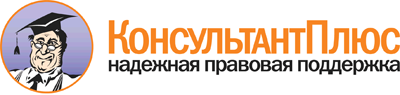  Федеральный закон от 09.02.2007 N 16-ФЗ
(ред. от 06.07.2016)
"О транспортной безопасности"
(с изм. и доп., вступ. в силу с 21.12.2016) Документ предоставлен КонсультантПлюс

www.consultant.ru 

Дата сохранения: 20.07.2017 
 9 февраля 2007 годаN 16-ФЗ